MOORFIELDS SGH – URGENT CARE EYE CLINIC REFERRAL FORMDate of referral:  Patient DetailsPatient DetailsReferrer DetailsReferrer DetailsReferrer DetailsReferrer DetailsNHS/Hospital No: First Name:Surname:DOB:Address:Postcode:Contact No:Email:NHS/Hospital No: First Name:Surname:DOB:Address:Postcode:Contact No:Email:Name:Role:Address:Postcode:Contact No:Email:Name:Role:Address:Postcode:Contact No:Email:Name:Role:Address:Postcode:Contact No:Email:Name:Role:Address:Postcode:Contact No:Email:Is the patient an:InpatientInpatientInpatientOutpatientOutpatientCOVID-19 status:Confirmed/suspected COVIDConfirmed/suspected COVIDConfirmed/suspected COVID No risk No riskPresenting Complaint:Presenting Complaint:Presenting Complaint:Presenting Complaint:Presenting Complaint:Presenting Complaint:Duration of Symptoms:24-48 hours24-48 hours1 Week1 Week2 WeeksVisual Acuity:Best corrected vision should be tested in ALL patientsRight EyeRight EyeRight EyeLeft EyeLeft EyeClinical findings and other relevant history (Insert photos, visual fields, scans if necessary on page 2 ):Clinical findings and other relevant history (Insert photos, visual fields, scans if necessary on page 2 ):Clinical findings and other relevant history (Insert photos, visual fields, scans if necessary on page 2 ):Clinical findings and other relevant history (Insert photos, visual fields, scans if necessary on page 2 ):Clinical findings and other relevant history (Insert photos, visual fields, scans if necessary on page 2 ):Clinical findings and other relevant history (Insert photos, visual fields, scans if necessary on page 2 ):Please ensure that all fields are completed, incomplete forms will be rejectedEmail to: moorfields.sghurgentcare@nhs.netWe will triage and contact the patient directly with an appointment/advise on alternative services/treatment Walk-in patients will be re-directed back to the referrer  If same day review is required, please email the form and also telephone us on 02082666115Please ensure that all fields are completed, incomplete forms will be rejectedEmail to: moorfields.sghurgentcare@nhs.netWe will triage and contact the patient directly with an appointment/advise on alternative services/treatment Walk-in patients will be re-directed back to the referrer  If same day review is required, please email the form and also telephone us on 02082666115Please ensure that all fields are completed, incomplete forms will be rejectedEmail to: moorfields.sghurgentcare@nhs.netWe will triage and contact the patient directly with an appointment/advise on alternative services/treatment Walk-in patients will be re-directed back to the referrer  If same day review is required, please email the form and also telephone us on 02082666115Please ensure that all fields are completed, incomplete forms will be rejectedEmail to: moorfields.sghurgentcare@nhs.netWe will triage and contact the patient directly with an appointment/advise on alternative services/treatment Walk-in patients will be re-directed back to the referrer  If same day review is required, please email the form and also telephone us on 02082666115Please ensure that all fields are completed, incomplete forms will be rejectedEmail to: moorfields.sghurgentcare@nhs.netWe will triage and contact the patient directly with an appointment/advise on alternative services/treatment Walk-in patients will be re-directed back to the referrer  If same day review is required, please email the form and also telephone us on 02082666115Please ensure that all fields are completed, incomplete forms will be rejectedEmail to: moorfields.sghurgentcare@nhs.netWe will triage and contact the patient directly with an appointment/advise on alternative services/treatment Walk-in patients will be re-directed back to the referrer  If same day review is required, please email the form and also telephone us on 02082666115This clinic is for adults and children that you feel have a sight-threatening ophthalmological condition that requires urgent hospital care (including but not exclusive: penetrating/severe blunt trauma, chemical injury, acute angle closure, sudden onset diplopia, acute post-op complications). Minor Eye Care Service (MECS) REFERRAL GUIDE: For patients with non-urgent sight or life-threatening conditions who are registered with a GP in Merton/Wandsworth, Richmond and Kingston, please refer to one of the high street opticians participating in the MECS (link below)http://www.primaryeyecare.co.uk/find-a-practice/If you are unsure whether your patient fits the criteria please complete this form - it will be triaged according to clinical need and we can advise on further management.Moorfields at St George’s Urgent Care Clinic opening hours are: Monday-Friday, 08:30-20:30.This clinic is for adults and children that you feel have a sight-threatening ophthalmological condition that requires urgent hospital care (including but not exclusive: penetrating/severe blunt trauma, chemical injury, acute angle closure, sudden onset diplopia, acute post-op complications). Minor Eye Care Service (MECS) REFERRAL GUIDE: For patients with non-urgent sight or life-threatening conditions who are registered with a GP in Merton/Wandsworth, Richmond and Kingston, please refer to one of the high street opticians participating in the MECS (link below)http://www.primaryeyecare.co.uk/find-a-practice/If you are unsure whether your patient fits the criteria please complete this form - it will be triaged according to clinical need and we can advise on further management.Moorfields at St George’s Urgent Care Clinic opening hours are: Monday-Friday, 08:30-20:30.This clinic is for adults and children that you feel have a sight-threatening ophthalmological condition that requires urgent hospital care (including but not exclusive: penetrating/severe blunt trauma, chemical injury, acute angle closure, sudden onset diplopia, acute post-op complications). Minor Eye Care Service (MECS) REFERRAL GUIDE: For patients with non-urgent sight or life-threatening conditions who are registered with a GP in Merton/Wandsworth, Richmond and Kingston, please refer to one of the high street opticians participating in the MECS (link below)http://www.primaryeyecare.co.uk/find-a-practice/If you are unsure whether your patient fits the criteria please complete this form - it will be triaged according to clinical need and we can advise on further management.Moorfields at St George’s Urgent Care Clinic opening hours are: Monday-Friday, 08:30-20:30.This clinic is for adults and children that you feel have a sight-threatening ophthalmological condition that requires urgent hospital care (including but not exclusive: penetrating/severe blunt trauma, chemical injury, acute angle closure, sudden onset diplopia, acute post-op complications). Minor Eye Care Service (MECS) REFERRAL GUIDE: For patients with non-urgent sight or life-threatening conditions who are registered with a GP in Merton/Wandsworth, Richmond and Kingston, please refer to one of the high street opticians participating in the MECS (link below)http://www.primaryeyecare.co.uk/find-a-practice/If you are unsure whether your patient fits the criteria please complete this form - it will be triaged according to clinical need and we can advise on further management.Moorfields at St George’s Urgent Care Clinic opening hours are: Monday-Friday, 08:30-20:30.This clinic is for adults and children that you feel have a sight-threatening ophthalmological condition that requires urgent hospital care (including but not exclusive: penetrating/severe blunt trauma, chemical injury, acute angle closure, sudden onset diplopia, acute post-op complications). Minor Eye Care Service (MECS) REFERRAL GUIDE: For patients with non-urgent sight or life-threatening conditions who are registered with a GP in Merton/Wandsworth, Richmond and Kingston, please refer to one of the high street opticians participating in the MECS (link below)http://www.primaryeyecare.co.uk/find-a-practice/If you are unsure whether your patient fits the criteria please complete this form - it will be triaged according to clinical need and we can advise on further management.Moorfields at St George’s Urgent Care Clinic opening hours are: Monday-Friday, 08:30-20:30.This clinic is for adults and children that you feel have a sight-threatening ophthalmological condition that requires urgent hospital care (including but not exclusive: penetrating/severe blunt trauma, chemical injury, acute angle closure, sudden onset diplopia, acute post-op complications). Minor Eye Care Service (MECS) REFERRAL GUIDE: For patients with non-urgent sight or life-threatening conditions who are registered with a GP in Merton/Wandsworth, Richmond and Kingston, please refer to one of the high street opticians participating in the MECS (link below)http://www.primaryeyecare.co.uk/find-a-practice/If you are unsure whether your patient fits the criteria please complete this form - it will be triaged according to clinical need and we can advise on further management.Moorfields at St George’s Urgent Care Clinic opening hours are: Monday-Friday, 08:30-20:30.PHOTO / VISUAL FIELDS / SCANSPHOTO / VISUAL FIELDS / SCANSPHOTO / VISUAL FIELDS / SCANSPHOTO / VISUAL FIELDS / SCANSPHOTO / VISUAL FIELDS / SCANSPHOTO / VISUAL FIELDS / SCANS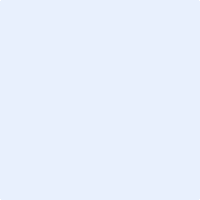 